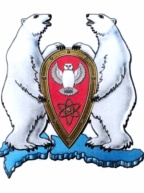 АДМИНИСТРАЦИЯ МУНИЦИПАЛЬНОГО ОБРАЗОВАНИЯ  ГОРОДСКОЙ ОКРУГ «НОВАЯ ЗЕМЛЯ»РАСПОРЯЖЕНИЕ« 18 » апреля 2016 г. № 88г. Архангельск-55О проведении конкурсов детских рисунков и творческих поделок	В соответствии с Программой социально-экономического развития МО ГО «Новая Земля» на 2016-2018 гг., утвержденной решением Совета депутатов МО ГО «Новая Земля» от 30.11.2015 № 224, ведомственной целевой программой МО ГО «Новая Земля» «Дети Новой Земли» на 2016 г., утвержденной постановлением администрации МО ГО «Новая Земля» от 27.10.2015 № 32, ведомственной целевой программой МО ГО «Новая Земля» «Молодежь Севера» на 2016 г., утвержденной постановлением администрации МО ГО «Новая Земля» от 27.10.2015 № 32,р а с п о р я ж а ю с ь:	1. Организовать проведение конкурсов детских рисунков и творческих поделок, посвященных Дню пожарной охраны, в период с 18 по 27 апреля 2016 года, среди детей и молодежи, проживающих на территории муниципального образования городской округ «Новая Земля».2. Сформировать комиссию по проведению конкурсов детских рисунков и творческих поделок в следующем составе:	Председатель комиссии: Москалева Анастасия Эдуардовна 	- ведущий специалист отдела организационной, 						       	 кадровой и социальной работы.	Члены комиссии:Белинин Алексей Владимирович	- начальник службы противопожарной защиты и 							спасательных работ тыла войсковой части 77510;Швец Анжелика Викторовна		- педагог-организатор МБОУ ДОД ШДТ 								«Семицветик»;Кравцова Татьяна Николаевна 		- ведущий специалист отдела организационной, 							кадровой и социальной работы.					3. Настоящее распоряжение опубликовать в газете «Новоземельские вести» и на официальном сайте Муниципального образования городской округ «Новая Земля».	4. Контроль за исполнением настоящего распоряжения возложить на ведущего специалиста отдела организационной, кадровой и социальной работы Москалеву А.Э.Глава муниципального образования					    Ж.К.Мусин